ANEXO VIICADASTRO DO COORDENADOR/ORIENTADOR DE PROJETO DE ENSINODIRETORIA DE ENSINODIRETORIA DE ENSINODIRETORIA DE ENSINODIRETORIA DE ENSINODIRETORIA DE ENSINODIRETORIA DE ENSINODIRETORIA DE ENSINODADOS DO ORIENTADOR/ORIENTADORDADOS DO ORIENTADOR/ORIENTADORDADOS DO ORIENTADOR/ORIENTADORDADOS DO ORIENTADOR/ORIENTADORDADOS DO ORIENTADOR/ORIENTADORDADOS DO ORIENTADOR/ORIENTADORDADOS DO ORIENTADOR/ORIENTADORNOME COMPLETONOME COMPLETONOME COMPLETONOME COMPLETONOME COMPLETONOME COMPLETOMATRÍCULA SIAPECARGO/FUNÇÃO:SETOR DE LOTAÇÃO:SETOR DE LOTAÇÃO:SETOR DE LOTAÇÃO:SETOR DE LOTAÇÃO:SETOR DE LOTAÇÃO:TELEFONE/RAMALDATA DE NASCIMENTODATA DE NASCIMENTODATA DE NASCIMENTONATURALIDADENATURALIDADENATURALIDADENACIONALIDADEENDEREÇO RESIDENCIAL (AV, RUA, ESTRADA)ENDEREÇO RESIDENCIAL (AV, RUA, ESTRADA)ENDEREÇO RESIDENCIAL (AV, RUA, ESTRADA)ENDEREÇO RESIDENCIAL (AV, RUA, ESTRADA)ENDEREÇO RESIDENCIAL (AV, RUA, ESTRADA)ENDEREÇO RESIDENCIAL (AV, RUA, ESTRADA)ENDEREÇO RESIDENCIAL (AV, RUA, ESTRADA)NÚMERONÚMERONÚMEROCOMPLEMENTOCOMPLEMENTOCOMPLEMENTOBAIRROCIDADECIDADECIDADEESTADOESTADOESTADOCEPTELEFONE RESIDENCIALTELEFONE RESIDENCIALTELEFONE RESIDENCIALCELULARCELULARCELULARE-MAILDOCUMENTOS:DOCUMENTOS:DOCUMENTOS:DOCUMENTOS:DOCUMENTOS:DOCUMENTOS:DOCUMENTOS:CARTEIRA DE IDENTIDADECARTEIRA DE IDENTIDADEÓRGÃOEXPEDIDORÓRGÃOEXPEDIDORDATA DE EXPEDIÇÃOCPFCPFDECLARAÇÃODECLARAÇÃODECLARAÇÃODECLARAÇÃODECLARAÇÃODECLARAÇÃODECLARAÇÃODeclaro, para os devidos fins, não me encontro em débito com nenhum dos programas ofertados pelo IFMG, informo ainda que estou ciente de todas as normas e regulamento que regem o Edital e o Programa Institucional de Bolsas de Projetos de Ensino do IFMG, em especial, as obrigações do orientador.Ouro Preto, 	de 	de 	.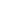 Assinatura do coordenador/orientadorDeclaro, para os devidos fins, não me encontro em débito com nenhum dos programas ofertados pelo IFMG, informo ainda que estou ciente de todas as normas e regulamento que regem o Edital e o Programa Institucional de Bolsas de Projetos de Ensino do IFMG, em especial, as obrigações do orientador.Ouro Preto, 	de 	de 	.Assinatura do coordenador/orientadorDeclaro, para os devidos fins, não me encontro em débito com nenhum dos programas ofertados pelo IFMG, informo ainda que estou ciente de todas as normas e regulamento que regem o Edital e o Programa Institucional de Bolsas de Projetos de Ensino do IFMG, em especial, as obrigações do orientador.Ouro Preto, 	de 	de 	.Assinatura do coordenador/orientadorDeclaro, para os devidos fins, não me encontro em débito com nenhum dos programas ofertados pelo IFMG, informo ainda que estou ciente de todas as normas e regulamento que regem o Edital e o Programa Institucional de Bolsas de Projetos de Ensino do IFMG, em especial, as obrigações do orientador.Ouro Preto, 	de 	de 	.Assinatura do coordenador/orientadorDeclaro, para os devidos fins, não me encontro em débito com nenhum dos programas ofertados pelo IFMG, informo ainda que estou ciente de todas as normas e regulamento que regem o Edital e o Programa Institucional de Bolsas de Projetos de Ensino do IFMG, em especial, as obrigações do orientador.Ouro Preto, 	de 	de 	.Assinatura do coordenador/orientadorDeclaro, para os devidos fins, não me encontro em débito com nenhum dos programas ofertados pelo IFMG, informo ainda que estou ciente de todas as normas e regulamento que regem o Edital e o Programa Institucional de Bolsas de Projetos de Ensino do IFMG, em especial, as obrigações do orientador.Ouro Preto, 	de 	de 	.Assinatura do coordenador/orientadorDeclaro, para os devidos fins, não me encontro em débito com nenhum dos programas ofertados pelo IFMG, informo ainda que estou ciente de todas as normas e regulamento que regem o Edital e o Programa Institucional de Bolsas de Projetos de Ensino do IFMG, em especial, as obrigações do orientador.Ouro Preto, 	de 	de 	.Assinatura do coordenador/orientador